О внесении изменений в Примерное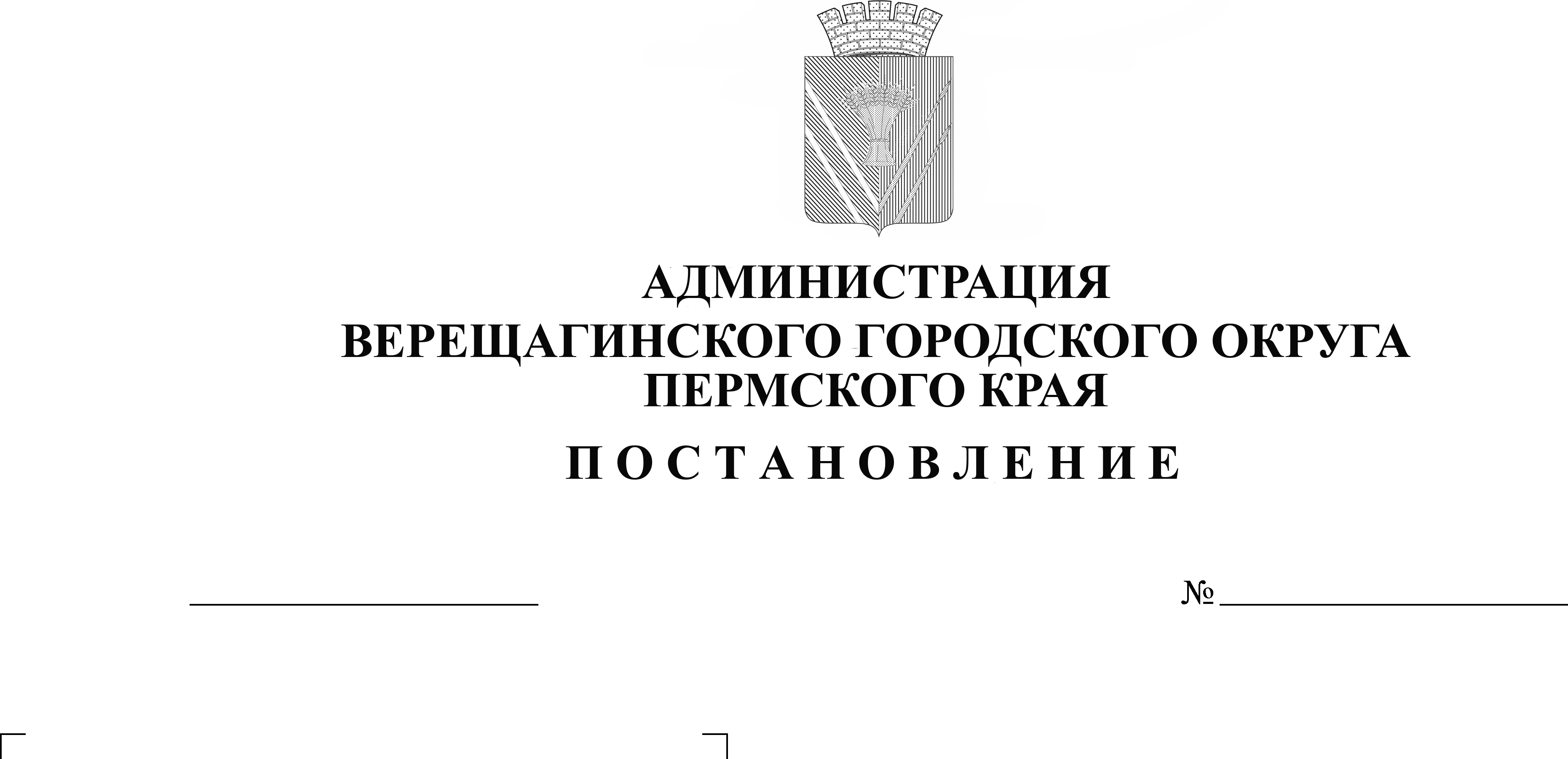 положение о системе оплаты труда работников муниципальных бюджетныхучреждений культуры Верещагинскогогородского округа Пермского краяВ связи с приведением внутридолжностной категории (производственного должностного наименования) в соответствие с требованиями Единого квалификационного справочника должностей руководителей, специалистов и служащих, руководствуясь Уставом муниципального образования Верещагинского городского округа Пермского края,администрация Верещагинского городского округа ПОСТАНОВЛЯЕТ:	1.	Внести изменения в Примерное положение о системе оплаты труда работников муниципальных бюджетных учреждений культуры Верещагинского городского округа Пермского края, утвержденное постановлением администрации Верещагинского городского округа от 27 октября 2020 года №254-01-01-1635:1.1.	приложение 2 к Примерному положению о системе оплаты труда работников муниципальных бюджетных учреждений культуры Верещагинского городского округа Пермского края изложить в новой редакции согласно приложениям 1,2 к настоящему постановлению.1.2.	приложение 4 к Примерному положению о системе оплаты труда работников муниципальных бюджетных учреждений культуры Верещагинского городского округа Пермского края изложить в новой редакции согласно приложениям 3,4 к настоящему постановлению.           2.	Настоящее постановление вступает в силу со дня его официального опубликования в газете «Заря» и распространяется на правоотношения с                               15 августа 2023 года, за исключением приложений 2,4, действие которых распространяется с 01 октября 2023 года.Глава городского округа -глава администрации Верещагинскогогородского округа Пермского края                                                                С.В.Кондратьев                                                Приложение 1к постановлению администрацииВерещагинского городского округаот 04.08.2023 №254-01-01-1818Приложение 2к Примерному положениюо системе оплаты труда работников муниципальных бюджетных учреждений культуры Верещагинского городского округа Пермского края Размеры должностных окладовпо профессиональным квалификационным группам должностей работников культуры, искусства и кинематографии Приложение 2к постановлению администрацииВерещагинского городского округаот 04.08.2023 №254-01-01-1818Приложение 2к Примерному положениюо системе оплаты труда работников муниципальных бюджетных учреждений культуры Верещагинского городского округа Пермского края Размеры должностных окладовпо профессиональным квалификационным группам должностей работников культуры, искусства и кинематографии Приложение 3к постановлению администрации Верещагинского городского округа                                                                               от 04.08.2023 №254-01-01-1818Приложение 4к Примерному положениюо системе оплаты труда работников муниципальных бюджетных учреждений культуры Верещагинского городского округа Пермского краяРазмеры окладов по должностям, не включенным в профессиональные квалификационные группыПриложение 4к постановлению администрации Верещагинского городского округа                                                                               от 04.08.2023 №254-01-01-1818Приложение 4к Примерному положениюо системе оплаты труда работников муниципальных бюджетных учреждений культуры Верещагинского городского округа Пермского краяРазмеры окладов по должностям, не включенным в профессиональные квалификационные группы№ п/пНаименование должностиВнутридолжностная категория / производное должностное наименование Размер должностного оклада, руб.Размер должностного оклада, руб.1.Профессиональная квалификационная группа «Должности руководящего состава учреждений культуры, искусства и кинематографии»Профессиональная квалификационная группа «Должности руководящего состава учреждений культуры, искусства и кинематографии»Профессиональная квалификационная группа «Должности руководящего состава учреждений культуры, искусства и кинематографии»Профессиональная квалификационная группа «Должности руководящего состава учреждений культуры, искусства и кинематографии»1.1.Руководитель клубного формирования (любительского объединения, студии, коллектива самодеятельного искусства, клуба по интересам)Руководитель клубного формирования12443124431.1.Руководитель клубного формирования (любительского объединения, студии, коллектива самодеятельного искусства, клуба по интересам)Руководитель клубного формирования II категории13071130711.1.Руководитель клубного формирования (любительского объединения, студии, коллектива самодеятельного искусства, клуба по интересам)Руководитель клубного формирования I категории13721137211.2.Заведующий отделом (сектором) библиотеки, централизованной библиотечной системыЗаведующий отделом библиотеки 14408144081.2.Заведующий отделом (сектором) библиотеки, централизованной библиотечной системыЗаведующий отделом централизованной библиотечной системы14408144081.3.Режиссер массовых представленийРежиссер массовых представлений12443124431.3.Режиссер массовых представленийРежиссер массовых представлений II категории13071130711.3.Режиссер массовых представленийРежиссер массовых представлений I категории13721137211.3.Режиссер массовых представленийРежиссер массовых представлений высшей категории14408144082.Профессиональная квалификационная группа «Должности работников культуры, искусства и кинематографии ведущего звена»Профессиональная квалификационная группа «Должности работников культуры, искусства и кинематографии ведущего звена»Профессиональная квалификационная группа «Должности работников культуры, искусства и кинематографии ведущего звена»Профессиональная квалификационная группа «Должности работников культуры, искусства и кинематографии ведущего звена»2.1.ЗвукооператорЗвукооператор второй категории10745107452.1.ЗвукооператорЗвукооператор первой категории11280112802.2.БиблиографБиблиограф10234102342.2.БиблиографБиблиограф II категории10745107452.2.БиблиографБиблиограф I категории11280112802.2.БиблиографВедущий библиограф11850118502.3.БиблиотекарьБиблиотекарь10234102342.3.БиблиотекарьБиблиотекарь  II категории10745107452.3.БиблиотекарьБиблиотекарь I категории11280112802.3.БиблиотекарьВедущий библиотекарь11850118502.4.Главный библиографГлавный библиограф 11850118502.5.Методист библиотекиМетодист10234102342.5.Методист библиотекиМетодист  II категории10745107452.5.Методист библиотекиМетодист I категории11280112802.5.Методист библиотекиВедущий методист11850118502.6.ЭкскурсоводЭкскурсовод10234102342.6.ЭкскурсоводЭкскурсовод II категории10745107452.6.ЭкскурсоводЭкскурсовод I категории11280112802.7.Специалист по методике клубной работыСпециалист по методике клубной работы II категории10745107452.7.Специалист по методике клубной работыСпециалист по методике клубной работы I категории11280112802.7.Специалист по методике клубной работыВедущий специалист по методике клубной работы11850118502.8.Администратор*Администратор 10234102342.8.Администратор*Старший администратор11850118502.9.Специалист по жанрам творчестваСпециалист по жанрам творчества II категории10745107452.9.Специалист по жанрам творчестваСпециалист по жанрам творчества I категории11280112802.9.Специалист по жанрам творчестваВедущий специалист по жанрам творчества11850118503.Профессиональная квалификационная группа «Должности работников культуры, искусства и кинематографии среднего звена»Профессиональная квалификационная группа «Должности работников культуры, искусства и кинематографии среднего звена»Профессиональная квалификационная группа «Должности работников культуры, искусства и кинематографии среднего звена»Профессиональная квалификационная группа «Должности работников культуры, искусства и кинематографии среднего звена»3.1.АккомпаниаторАккомпаниатор 883988393.2.КульторганизаторКульторганизатор883988393.2.КульторганизаторКульторганизатор II категории928092803.2.КульторганизаторКульторганизатор I категории974497443.3.Руководитель кружкаРуководитель кружка883988393.3.Руководитель кружкаРуководитель кружка II категории928092803.3.Руководитель кружкаРуководитель кружка I категории974497443.4.Распорядитель танцевального вечера, ведущий дискотеки, руководитель музыкальной части дискотекиРаспорядитель танцевального вечера, ведущий дискотеки, руководитель музыкальной части дискотеки 883988393.5. Организатор экскурсий Организатор экскурсий88398839<*> Данная должность применяется для отдела кинематографии и музея.<*> Данная должность применяется для отдела кинематографии и музея.<*> Данная должность применяется для отдела кинематографии и музея.<*> Данная должность применяется для отдела кинематографии и музея.№ п/пНаименование должностиВнутридолжностная категория / производное должностное наименование Размер должностного оклада, руб.Размер должностного оклада, руб.1.Профессиональная квалификационная группа «Должности руководящего состава учреждений культуры, искусства и кинематографии»Профессиональная квалификационная группа «Должности руководящего состава учреждений культуры, искусства и кинематографии»Профессиональная квалификационная группа «Должности руководящего состава учреждений культуры, искусства и кинематографии»Профессиональная квалификационная группа «Должности руководящего состава учреждений культуры, искусства и кинематографии»1.1.Руководитель клубного формирования (любительского объединения, студии, коллектива самодеятельного искусства, клуба по интересам)Руководитель клубного формирования12829128291.1.Руководитель клубного формирования (любительского объединения, студии, коллектива самодеятельного искусства, клуба по интересам)Руководитель клубного формирования II категории13477134771.1.Руководитель клубного формирования (любительского объединения, студии, коллектива самодеятельного искусства, клуба по интересам)Руководитель клубного формирования I категории14147141471.2.Заведующий отделом (сектором) библиотеки, централизованной библиотечной системыЗаведующий отделом библиотеки 14855148551.2.Заведующий отделом (сектором) библиотеки, централизованной библиотечной системыЗаведующий отделом централизованной библиотечной системы14855148551.3.Режиссер массовых представленийРежиссер массовых представлений12829128291.3.Режиссер массовых представленийРежиссер массовых представлений II категории13477134771.3.Режиссер массовых представленийРежиссер массовых представлений I категории14147141471.3.Режиссер массовых представленийРежиссер массовых представлений высшей категории14855148552.Профессиональная квалификационная группа «Должности работников культуры, искусства и кинематографии ведущего звена»Профессиональная квалификационная группа «Должности работников культуры, искусства и кинематографии ведущего звена»Профессиональная квалификационная группа «Должности работников культуры, искусства и кинематографии ведущего звена»Профессиональная квалификационная группа «Должности работников культуры, искусства и кинематографии ведущего звена»2.1.ЗвукооператорЗвукооператор второй категории11079110792.1.ЗвукооператорЗвукооператор первой категории11630116302.2.БиблиографБиблиограф10552105522.2.БиблиографБиблиограф II категории11079110792.2.БиблиографБиблиограф I категории11630116302.2.БиблиографВедущий библиограф12218122182.3.БиблиотекарьБиблиотекарь10552105522.3.БиблиотекарьБиблиотекарь  II категории11079110792.3.БиблиотекарьБиблиотекарь I категории11630116302.3.БиблиотекарьВедущий библиотекарь12218122182.4.Главный библиографГлавный библиограф 12218122182.5.Методист библиотекиМетодист10552105522.5.Методист библиотекиМетодист  II категории11079110792.5.Методист библиотекиМетодист I категории11630116302.5.Методист библиотекиВедущий методист12218122182.6.ЭкскурсоводЭкскурсовод10552105522.6.ЭкскурсоводЭкскурсовод II категории11079110792.6.ЭкскурсоводЭкскурсовод I категории11630116302.7.Специалист по методике клубной работыСпециалист по методике клубной работы II категории11079110792.7.Специалист по методике клубной работыСпециалист по методике клубной работы I категории11630116302.7.Специалист по методике клубной работыВедущий специалист по методике клубной работы12218122182.8.Администратор*Администратор 10552105522.8.Администратор*Старший администратор12218122182.9.Специалист по жанрам творчестваСпециалист по жанрам творчества II категории11079110792.9.Специалист по жанрам творчестваСпециалист по жанрам творчества I категории11630116302.9.Специалист по жанрам творчестваВедущий специалист по жанрам творчества12218122183.Профессиональная квалификационная группа «Должности работников культуры, искусства и кинематографии среднего звена»Профессиональная квалификационная группа «Должности работников культуры, искусства и кинематографии среднего звена»Профессиональная квалификационная группа «Должности работников культуры, искусства и кинематографии среднего звена»Профессиональная квалификационная группа «Должности работников культуры, искусства и кинематографии среднего звена»3.1.АккомпаниаторАккомпаниатор 911491143.2.КульторганизаторКульторганизатор911491143.2.КульторганизаторКульторганизатор II категории956895683.2.КульторганизаторКульторганизатор I категории10047100473.3.Руководитель кружкаРуководитель кружка911491143.3.Руководитель кружкаРуководитель кружка II категории956895683.3.Руководитель кружкаРуководитель кружка I категории10047100473.4.Распорядитель танцевального вечера, ведущий дискотеки, руководитель музыкальной части дискотекиРаспорядитель танцевального вечера, ведущий дискотеки, руководитель музыкальной части дискотеки 911491143.5. Организатор экскурсий Организатор экскурсий91149114<*> Данная должность применяется для отдела кинематографии и музея.<*> Данная должность применяется для отдела кинематографии и музея.<*> Данная должность применяется для отдела кинематографии и музея.<*> Данная должность применяется для отдела кинематографии и музея.№ п/пНаименование должностиВнутридолжностная категория / производное должностное наименованиеРазмер должностного оклада, руб.1.Балетмейстер хореографического коллектива (студии), ансамбля песни и танцаБалетмейстер хореографического коллектива124431.Балетмейстер хореографического коллектива (студии), ансамбля песни и танцаБалетмейстер хореографической студии124431.Балетмейстер хореографического коллектива (студии), ансамбля песни и танцаБалетмейстер хореографического коллектива II категории130711.Балетмейстер хореографического коллектива (студии), ансамбля песни и танцаБалетмейстер хореографической студии II категории130711.Балетмейстер хореографического коллектива (студии), ансамбля песни и танцаБалетмейстер хореографического коллектива I категории137211.Балетмейстер хореографического коллектива (студии), ансамбля песни и танцаБалетмейстер хореографической студии I категории137211.Балетмейстер хореографического коллектива (студии), ансамбля песни и танцаБалетмейстер хореографического коллектива высшей категории144081.Балетмейстер хореографического коллектива (студии), ансамбля песни и танцаБалетмейстер хореографической студии высшей категории144082.Заведующий отделом (сектором) культурно-досуговых организаций клубного типа, парков культуры и отдыха, городских садов, других аналогичных культурно-досуговых организацийЗаведующий отделом культурно – досуговой организации клубного типа 162803.Менеджер по культурно-массовому досугуМенеджер по культурно-массовому досугу102343.Менеджер по культурно-массовому досугуМенеджер по культурно-массовому досугу II категории107453.Менеджер по культурно-массовому досугуМенеджер по культурно-массовому досугу I категории112803.Менеджер по культурно-массовому досугуВедущий менеджер по культурно-массовому досугу118504.Художественный руководительХудожественный руководитель 144085.Главный хранитель музейных предметовГлавный хранитель музейных предметов 144086.Заведующий отделом (сектором) музеяЗаведующий отделом (сектором) музея 144087.Методист по музейно-образовательной деятельностиМетодист по музейно-образовательной деятельности102347.Методист по музейно-образовательной деятельностиМетодист по музейно-образовательной деятельности II категории107457.Методист по музейно-образовательной деятельностиМетодист по музейно-образовательной деятельности I категории112808.Методист по научно-просветительской деятельности музеяМетодист по научно-просветительской деятельности музея 102348.Методист по научно-просветительской деятельности музеяМетодист по научно-просветительской деятельности музея II категории107458.Методист по научно-просветительской деятельности музеяМетодист по научно-просветительской деятельности музея I категории112809.Специалист по обеспечению сохранности музейных предметовСпециалист по обеспечению сохранности музейных предметов102349.Специалист по обеспечению сохранности музейных предметовСпециалист по обеспечению сохранности музейных предметов II категории107459.Специалист по обеспечению сохранности музейных предметовСпециалист по обеспечению сохранности музейных предметов I категории1128010.Специалист по экспозиционной и выставочной деятельностиСпециалист по экспозиционно-выставочной деятельности1023410.Специалист по экспозиционной и выставочной деятельностиСпециалист по экспозиционно-выставочной деятельности II категории1074510.Специалист по экспозиционной и выставочной деятельностиСпециалист по экспозиционно-выставочной деятельности I категории1128011.Библиотекарь-каталогизаторБиблиотекарь-каталогизатор1023411.Библиотекарь-каталогизаторБиблиотекарь-каталогизатор II категории1074511.Библиотекарь-каталогизаторБиблиотекарь-каталогизатор I категории1128012.Хормейстер любительского вокального или хорового коллектива (студии)Хормейстер любительского вокального или хорового коллектива (студии)1244312.Хормейстер любительского вокального или хорового коллектива (студии)Хормейстер любительского вокального или хорового коллектива (студии) II категории1307112.Хормейстер любительского вокального или хорового коллектива (студии)Хормейстер любительского вокального или хорового коллектива (студии) I категории1372112.Хормейстер любительского вокального или хорового коллектива (студии)Хормейстер любительского вокального или хорового коллектива (студии) высшей категории1440813.Заведующий филиалом организации культуры клубного типа (централизованной (межпоселенческой) клубной системы)Заведующий филиалом организации культуры клубного типа         1628014.Заведующий филиалом библиотеки, централизованной библиотечной системыЗаведующий филиалом библиотеки1440814.Заведующий филиалом библиотеки, централизованной библиотечной системыЗаведующий филиалом централизованной библиотечной системы1440815.Хранитель музейных предметовХранитель музейных предметов1023415.Хранитель музейных предметовХранитель музейных предметов II категории1074515.Хранитель музейных предметовХранитель музейных предметов I категории1128016.Научный сотрудник музеяМладший научный сотрудник музея 1023416.Научный сотрудник музеяНаучный сотрудник музея1074516.Научный сотрудник музеяСтарший научный сотрудник музея1128016.Научный сотрудник музеяГлавный научный сотрудник музея11850№ п/пНаименование должностиВнутридолжностная категория / производное должностное наименованиеРазмер должностного оклада, руб.1.Балетмейстер хореографического коллектива (студии), ансамбля песни и танцаБалетмейстер хореографического коллектива128291.Балетмейстер хореографического коллектива (студии), ансамбля песни и танцаБалетмейстер хореографической студии128291.Балетмейстер хореографического коллектива (студии), ансамбля песни и танцаБалетмейстер хореографического коллектива II категории134771.Балетмейстер хореографического коллектива (студии), ансамбля песни и танцаБалетмейстер хореографической студии II категории134771.Балетмейстер хореографического коллектива (студии), ансамбля песни и танцаБалетмейстер хореографического коллектива I категории141471.Балетмейстер хореографического коллектива (студии), ансамбля песни и танцаБалетмейстер хореографической студии I категории141471.Балетмейстер хореографического коллектива (студии), ансамбля песни и танцаБалетмейстер хореографического коллектива высшей категории148551.Балетмейстер хореографического коллектива (студии), ансамбля песни и танцаБалетмейстер хореографической студии высшей категории148552.Заведующий отделом (сектором) культурно-досуговых организаций клубного типа, парков культуры и отдыха, городских садов, других аналогичных культурно-досуговых организацийЗаведующий отделом культурно-досуговой организации клубного типа 167853.Менеджер по культурно-массовому досугуМенеджер по культурно-массовому досугу105523.Менеджер по культурно-массовому досугуМенеджер по культурно-массовому досугу II категории110793.Менеджер по культурно-массовому досугуМенеджер по культурно-массовому досугу I категории116303.Менеджер по культурно-массовому досугуВедущий менеджер по культурно-массовому досугу122184.Художественный руководительХудожественный руководитель 148555.Главный хранитель музейных предметовГлавный хранитель музейных предметов 148556.Заведующий отделом (сектором) музеяЗаведующий отделом (сектором) музея 148557.Методист по музейно-образовательной деятельностиМетодист по музейно-образовательной деятельности105527.Методист по музейно-образовательной деятельностиМетодист по музейно-образовательной деятельности II категории110797.Методист по музейно-образовательной деятельностиМетодист по музейно-образовательной деятельности I категории116308.Методист по научно-просветительской деятельности музеяМетодист по научно-просветительской деятельности музея 105528.Методист по научно-просветительской деятельности музеяМетодист по научно-просветительской деятельности музея II категории110798.Методист по научно-просветительской деятельности музеяМетодист по научно-просветительской деятельности музея I категории116309.Специалист по обеспечению сохранности музейных предметовСпециалист по обеспечению сохранности музейных предметов105529.Специалист по обеспечению сохранности музейных предметовСпециалист по обеспечению сохранности музейных предметов II категории110799.Специалист по обеспечению сохранности музейных предметовСпециалист по обеспечению сохранности музейных предметов I категории1163010.Специалист по экспозиционной и выставочной деятельностиСпециалист по экспозиционно-выставочной деятельности1055210.Специалист по экспозиционной и выставочной деятельностиСпециалист по экспозиционно-выставочной деятельности II категории1107910.Специалист по экспозиционной и выставочной деятельностиСпециалист по экспозиционно-выставочной деятельности I категории1163011.Библиотекарь-каталогизаторБиблиотекарь-каталогизатор1055211.Библиотекарь-каталогизаторБиблиотекарь-каталогизатор II категории1107911.Библиотекарь-каталогизаторБиблиотекарь-каталогизатор I категории1163012.Хормейстер любительского вокального или хорового коллектива (студии)Хормейстер любительского вокального или хорового коллектива (студии)1282912.Хормейстер любительского вокального или хорового коллектива (студии)Хормейстер любительского вокального или хорового коллектива (студии) II категории1347712.Хормейстер любительского вокального или хорового коллектива (студии)Хормейстер любительского вокального или хорового коллектива (студии) I категории1414712.Хормейстер любительского вокального или хорового коллектива (студии)Хормейстер любительского вокального или хорового коллектива (студии) высшей категории1485513.Заведующий филиалом организации культуры клубного типа (централизованной (межпоселенческой) клубной системы)Заведующий филиалом организации культуры клубного типа 1678514.Заведующий филиалом библиотеки, централизованной библиотечной системыЗаведующий филиалом библиотеки 1485514.Заведующий филиалом библиотеки, централизованной библиотечной системыЗаведующий филиалом централизованной библиотечной системы1485515.Хранитель музейных предметовХранитель музейных предметов1055215.Хранитель музейных предметовХранитель музейных предметов II категории1107915.Хранитель музейных предметовХранитель музейных предметов I категории1163016.Научный сотрудник музеяМладший научный сотрудник музея 1055216.Научный сотрудник музеяНаучный сотрудник музея1107916.Научный сотрудник музеяСтарший научный сотрудник музея1163016.Научный сотрудник музеяГлавный научный сотрудник музея12218